West Virginia Northern Community College & West Virginia UniversityAssociate in Arts leading to 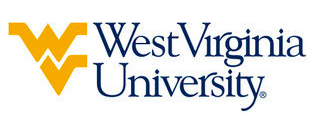 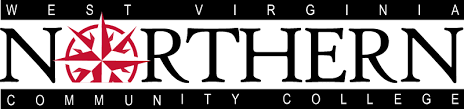 Bachelor of Arts in English (WVU-BA) Suggested Plan of StudyStudents must have a 2.0 GPA in all ENG classes to be admitted directly to the English program upon transferring to West Virginia University. Students transferring to West Virginia University with an Associate of Arts or Associate of Science degree will have satisfied the General Education Foundation requirements at WVU.Students completing degrees in WVU’s Eberly College of Arts and Sciences are encouraged to work with their advisors to integrate completion of an academic minor or minors into their programs of study, to the degree allowed within elective hours. WVU offers over 100 minors that complement major fields of study, build on students’ unique interests, expand perspectives, and broaden skills. See http://catalog.wvu.edu/undergraduate/minors/#minorsofferedtext for a list of available minors. Hagerstown students may begin completion of certain minors at HCC by utilizing ELECTIVE hours to take courses equivalent to the minor’s introductory requirements at WVU.Students who have questions regarding this articulation agreement or the transferability of coursework may contact the WVU Office of the University Registrar. All other questions should be directed to the WVU Office of Admissions.      The above transfer articulation of credit between West Virginia University and WV Northern Community College, is approved by the Dean, or the Dean’s designee, and effective the date of the signature.____________________________________      	     ____________________________________          	_______________	       Print Name	 		           Signature		  	        DateValerie Lastinger Ph.D. - Associate Dean for Academics at WVU’s Eberly College of Arts and SciencesWest Virginia NorthernHoursWVU EquivalentsHoursYear One, 1st SemesterENG 1013ENGL 1013HIST REQUIREMENT3HIST REQUIREMENT3MATH 1084MATH 1264PSYC 1053PSYC 1013SPCH 1053CSAD 2703TOTAL1616Year One, 2nd SemesterENG 1023ENGL 1023SCIENCE CORE4SCIENCE CORE4SOCIAL SCI ELECTIVE3SOCIAL SCI ELECTIVE3ENG 200/201/210/2113ENGL 241/242/261/2623 CONCENTRATION ELECTIVE3ELECTIVE3TOTAL1616Year Two, 1st SemesterHPE ELECTIVE1PE 1TC1ENG 200/201/210/2113ENGL 241/242/261/2623SCIENCE CORE4ELECTIVE4SOC 1253SOCA 1013*SPAN 101/ELECTIVE3SPAN 101/ELECTIVE3TOTAL1414Year Two, 2nd SemesterENG 200/201/210/2113ENGL 241/242/261/2623POLS 1023POLS 1023SS 2253SOCA 2TC3CONCENTRATION ELECTIVE3ELECTIVE3*SPAN 102/ELECTIVE3SPAN 102/ELECTIVE3TOTAL1515WEST VIRGINIA UNIVERSITYWEST VIRGINIA UNIVERSITYWEST VIRGINIA UNIVERSITYWEST VIRGINIA UNIVERSITYYear Three, 1st SemesterYear Three, 2nd SemesterSPAN 2033SPAN 2043ENGL LANGUAGE COURSE3ENGL MAJOR AUTHOR3ENGL ELECTIVE3ENGL ELECTIVE3ELECTIVE3ELECTIVE3ELECTIVE3ELECTIVE3TOTAL15TOTAL15Year Four, 1st SemesterYear Four, 2nd SemesterENGL GEND. /MLT. CULT/TRNS NATL. COURSE3ENGL CAPSTONE3ENGL METHODS COURSE3ENGL ELECTIVE3ENGL ELECTIVE3ELECTIVE3ELECTIVE3ELECTIVE3ELECTIVE3ELECTIVE2TOTAL15TOTAL14